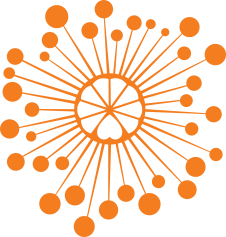 ИНФОРМАЦИОННЫЙ ЦЕНТР АТОМНОЙ ЭНЕРГИИ214000, г. Смоленск, ул. Пржевальского, 4; тел. (4812) 68-30-85www.smolensk.myatom.ru  e-mail: smolensk@myatom.ruВпервые в Смоленске прошел фестиваль «Научные встречи: человек будущего»С 4 по 7 октября в Смоленске проходил фестиваль науки «Научные встречи: человек будущего». Организатор фестиваля – ИЦАЭ Смоленска при поддержке Государственной корпорации по атомной энергии «Росатом» и АО «Росэнергоатом». Выступая на открытии фестиваля, первый заместитель начальника департамента Смоленской области по образованию и науке Дмитрий Борисов отметил: «Проведение фестивалей науки способствует внедрению инновационных веяний, мотивирует к научным исследованиям. От технологий будущего мы движемся к человеку будущего, человеку XXI века».Первый день «Научных встреч» был посвящен коммуникациям будущего. Владимир Пахомов, кандидат филологических наук, главный редактор портала «Грамота.ру», рассказал смолянам об основных заблуждениях, связанных с развитием языка. По мнению Владимира, главная проблема – это не неправильное употребление слов и ошибки, а нетерпимое отношение некоторых людей к этому: «При филологе наиболее безопасно применить неправильный вариант. Филолог просто заметит, заинтересуется, понаблюдает и никогда не скажет вам, что вы недочеловек и плохо владеете языком. Он отметит это, как любопытный пример, с которым можно поделиться с коллегой, занимающимся этой темой». Завершением первого дня фестиваля стал новый формат – «Научная киносреда». Руководитель смоленского киноклуба «Трафик» Ольга Слесарева, Владимир Пахомов и кандидат физико-математических наук Василий Устимчик обсудили отрывки из фильма «Прибытие» и сериала «Черное зеркало». Василий Устимчик, комментируя связь языка и математики, отметил: «Чтобы высказать идею, нам нужно ее формализовать. Это можно сделать с помощью математических формул. Но для людей неподготовленных эти формулы выглядят, как язык пришельцев». 5 октября было посвящено технологиям будущего. Эксперты фестиваля «Научные встречи: человек будущего» обсудили со смолянами квантовые технологии и последствия прогресса для развития общества.Старший научный сотрудник ИРЭ им. В.А. Котельникова РАН Василий Устимчик объяснил принцип работы квантового компьютера. Ученый убежден, что обычному пользователю квантовый компьютер не нужен: «Существует ограниченный ряд задач, которые квантовый компьютер решает лучше обычного. И ответы квантовый компьютер дает в формате суперпозиции, вычленить из которой конкретный ответ – задача нетривиальная».В этот же на экскурсии в Региональном диспетчерском управлении энергосистемами школьники энергокласса школы №33 познакомились с передовыми технологиями энергораспределения. 6 октября в рамках фестиваля школьники, студенты и педагоги Смоленска выбирали образовательные технологии будущего, которые помогут им приобрести необходимые компетенции.Анастасия Россинская, кандидат педагогических наук, ведущий научный сотрудник Лаборатории социокультурных образовательных практик Института системных проектов ГАОУ ВО «Московский городской педагогический университет» убеждена: образовательные технологии будущего уже сейчас внедряются в нашу жизнь. Днем Анастасия Россинская провела для смолян мастер-класс «Город как учебник». Участники мастер-класса «прочитали» историю объектов в саду Блонье, придумав план занятия для своих учеников. Объектами для чтения стали достопримечательности парка.  Оказалось, что парк Блонье вполне может стать площадкой для изучения истории, архитектуры, математики, музыки, биологии, химии и даже гимнастическим залом. Вечером школьники, пришедшие во Дворец творчества детей и молодежи, прошли квест «Дневник первооткрывателя». Также образовательная программа фестиваля «Научные встречи: человек будущего» прошла в Десногорске – городе-спутнике Смоленской АЭС. Гостями атомной станции стали старшеклассники смоленского лицея при МИФИ, а затем для них и десногорских школьников Руслан Алиев, научный сотрудник ВНИИНМ имени академика А.А. Бочвара, рассказал о сверхпроводниках. «Мы уже живем в будущем, и ваш интерес к науке тоже приближает нас к новым технологиям», –  отметил Руслан.Завершающий день фестиваля был посвящен человеку будущего. Редактор научно-популярного альманаха metkere.com Илья Кабанов в формате «Умного утра» поделился с присутствующими своими представлениями о будущем. Важнейшее качество человека будущего, по мнению эксперта, это широкий кругозор и выработка универсальных компетенций, готовность учиться и осваивать новые профессии на протяжении всей жизни. Также Илья Кабанов обсудил со смолянами тенденцию роботизации и связанные с этим проблемы и вызовы. Эта тема была продолжена на лекции «Самое важное в науке», которая состоялась в Культурно-выставочном центре имени Тенишевых. Обсуждая последние научные новости, Илья Кабанов выделил ряд профессий, которые будут востребованы в будущем: «Если кто-то из вас задумается о карьере ученого, инженера, разработчика, вы не прогадаете». Также будут актуальны профессии астронома, биоинженера, программиста.Вечером смоленские школьники сыграли в спортивное «Что? Где? Когда?» Ведущим турнира стал Сергей Абрамов, член Правления международной ассоциации «Что? Где? Когда?» Игре сопутствовал импровизированный мастер-класс с разбором правильных ответов на вопросы. За 4 дня фестиваль «Научные встречи: человек будущего» собрал более 1500 зрителей. В Смоленске «Научные встречи» проводились впервые при поддержке Администрации Смоленской области и Администрации города-героя Смоленска.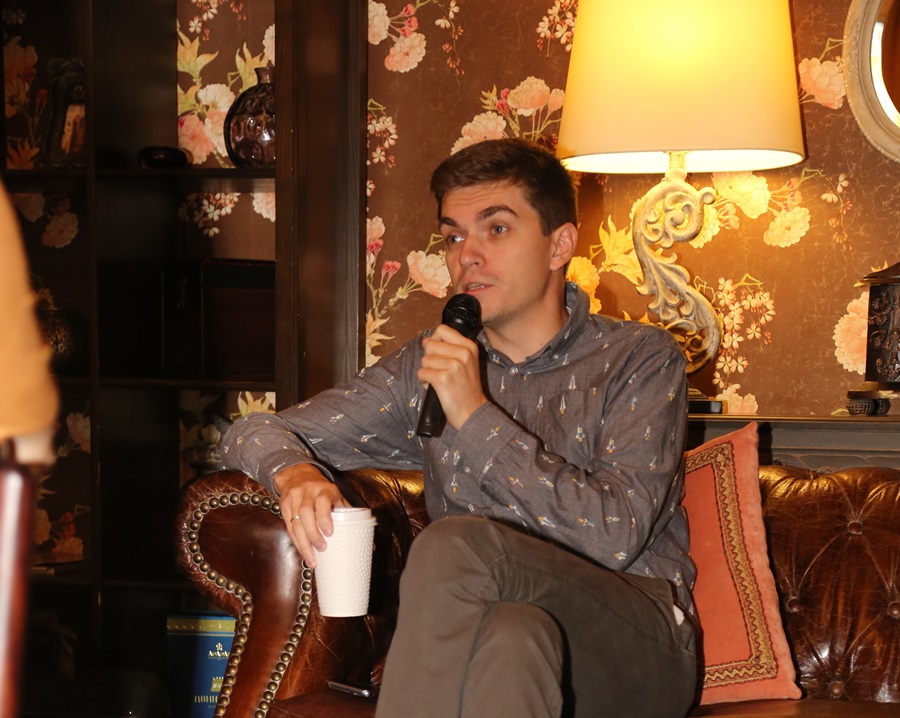 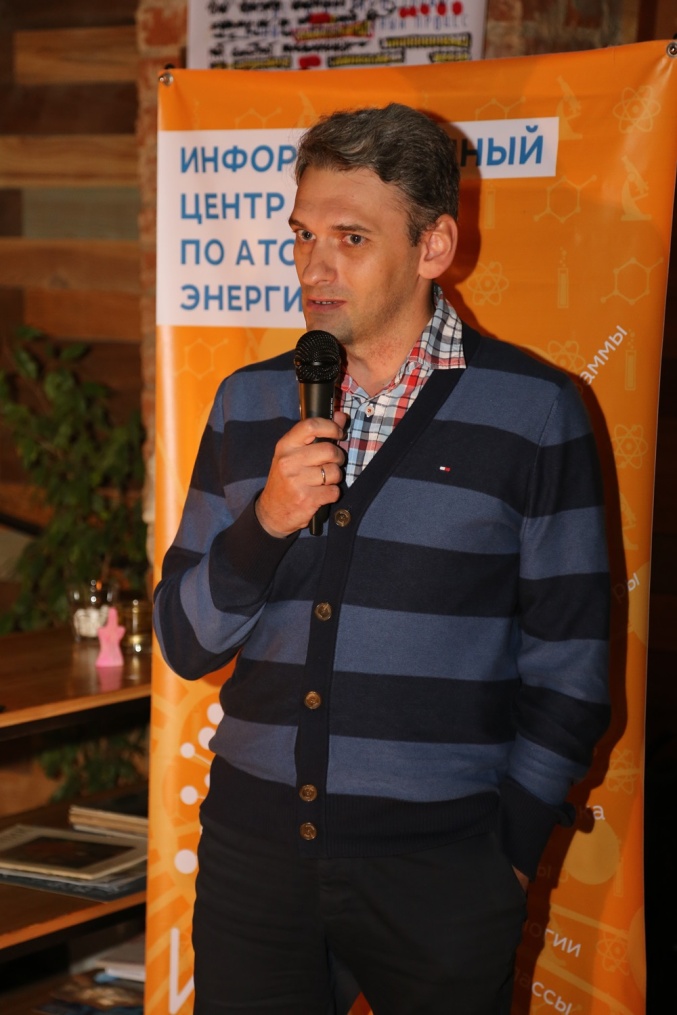 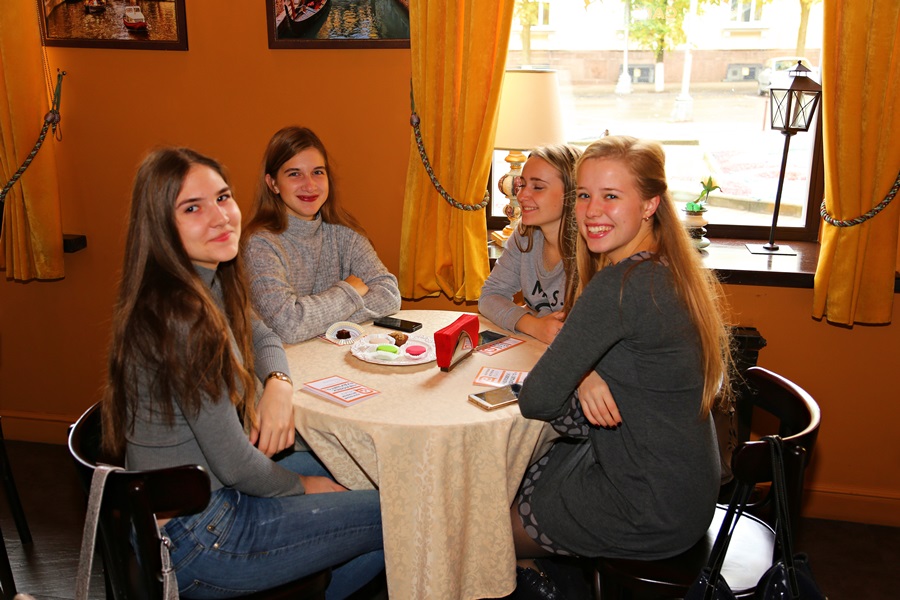 